АДМИНИСТРАЦИЯПОНЫРОВСКОГО  РАЙОНА  КУРСКОЙ ОБЛАСТИП О С Т А Н О В Л Е Н И Еот   20.01.2023    №  13306000, Курская область, пос. Поныри, ул.Ленина,14 тел. / факс (47135) 2-11-58Об утверждении видов обязательных работ и перечня организаций, в которых лица, которым назначено административное наказание в виде обязательных работ, отбывают обязательные работы 
на территории Поныровского района Курской областиВ целях создания необходимых условий для исполнения административных наказаний в виде обязательных работ на территории Поныровского района Курской области, в соответствии со статьями 3.13. 
и 32.13. Кодекса Российской Федерации об административных правонарушениях», статьей 109.2. Федерального закона от 02.10.2007 
№ 229-ФЗ «Об исполнительном производстве», принимая во внимание согласование отдела судебных приставов по Фатежскому, Золотухинскому 
и Поныровскому районам Управления Федеральной службы судебных приставов по Курской области, Администрация Поныровского района Курской области п о с т а н о в л я е т:Утвердить:1.1. Виды обязательных работ, в которых лица, которым назначено административное наказание в виде обязательных работ, отбывают обязательные работы на территории Поныровского района Курской области (Приложение № 1).1.2. Перечень организаций, в которых лица, которым назначено административное наказание в виде обязательных работ, отбывают обязательные работы на территории Поныровского района Курской области (Приложения № 2).2. Рекомендовать руководителям организаций, перечисленных 
в приложении № 2 к настоящему постановлению, организовать работу 
по исполнению административных наказаний для лиц, которым назначены административные наказания в виде обязательных работ. 3. Контроль за исполнением настоящего постановления возложить 
на заместителя главы администрации Поныровского района, управляющего делами Э.Н. Шитикова.4. Постановление вступает в силу со дня его подписания.Глава Поныровского района                                                            В.С. ТорубаровПриложение № 1к постановлению Администрации                                                                                                                            Поныровского района Курской области                                                                                     от 20 января 2023 года  №  13 ВИДЫобязательных работ, в которых лица, которым назначено административное наказание в виде обязательных работ, отбывают обязательные работы на территории Поныровского района 
Курской области Работы по благоустройству территории населенных пунктов поселений: очистка территории от мусора, снега, гололеда, озеленение территорий, прополка и поливка насаждений, вырубка и уборка поросли, обрезка деревьев, кустарников, скашивание травы, земляные работы, окраска заборов, оборудования на площадках, элементов обустройства дорог, содержание 
их в чистоте и порядке и пр.  Уборка территорий жилых домов участников ВОВ, пенсионеров, ветеранов труда, пустующих.Уборка территории жилищного фонда, придомовых территорий, подъездов (лестниц, проемов, площадок), чердачных и подвальных помещений.Уборка мемориалов, обелисков и памятников военной истории, кладбищ и захоронений и прилегающих к ним территорию.  Уборка мест общего пользования, автобусных остановок, территорий отдыха, детских площадок, стадиона, пустырей, несанкционированных свалок, парков, мест купаний.Приложение № 2к постановлению Администрации                                                                                                                            Поныровского района Курской области                                                                                     от 20 января 2023 года  №  13 Перечень организаций, в которых лица, которым назначено административное наказание в виде обязательных работ, отбывают обязательные работы 
на территории Поныровского района Курской области - муниципальное унитарное предприятие «Жилищно-коммунальный сервис п. Поныри» (Курская область, п. Поныри, ул. М. Горького, д. 44);- муниципальное автономное предприятие «Ярмарка п. Поныри» (Курская область, п. Поныри, ул. Веселая, д. 3);- муниципальное казенное учреждение «Дирекция единого заказчика жилищно-коммунальных услуг п. Поныри» (Курская область, п. Поныри, 
ул. Веселая, д. 3);- муниципальное казенное учреждение культуры «Поныровский центр культуры и досуга» Поныровского района Курской области (Курская область, 
п. Поныри, ул. Ленина, д. 12);- муниципальное казенное учреждение «Управление хозяйственного обслуживания» (Курская область, п. Поныри, ул. Ленина, д.14);- муниципальное казенное учреждение «Отделение хозяйственного обслуживания» (Курская область, Поныровский район, с.1-Поныри, 
ул. Майоровка, д. 2);- муниципальное казенное учреждение «Отдел хозяйственного обслуживания» 2-го Поныровского сельсовета Поныровского района Курской области (Курская область, Поныровский район, с.2-Поныри, ул. Писаревка, 
д. 10);- муниципальное казенное учреждение «Отдел хозяйственного обслуживания» (Курская область, Поныровский район, с. Ольховатка, 
ул. Погорельцы, д. 5);- муниципальное казенное учреждение «Отдел хозяйственного обслуживания» Возовского сельсовета Поныровского района Курской области (Курская область, Поныровский район, п. Возы, ул. Советская, д. 7);- ООО «Жилищно-коммунальный сервис п. Возы» (Курская область, Поныровский район, п. Возы, ул. Советская, д. 7);- муниципальное казенное учреждение «Отдел хозяйственного обслуживания» Горяйновского сельсовета Поныровского района Курской области (Курская область, Поныровский район, с. Горяйново, д. 48а);- муниципальное казенное учреждение «Отдел хозяйственного обслуживания» (Курская область, Поныровский район, с.Верхнесмородино, 
ул. Центральная, д.6/2);- муниципальное казенное учреждение «Отдел хозяйственного обеспечения» Первомайского сельсовета Поныровского района Курской области (Курская область, Поныровский район, д. Прилепы, д. 10).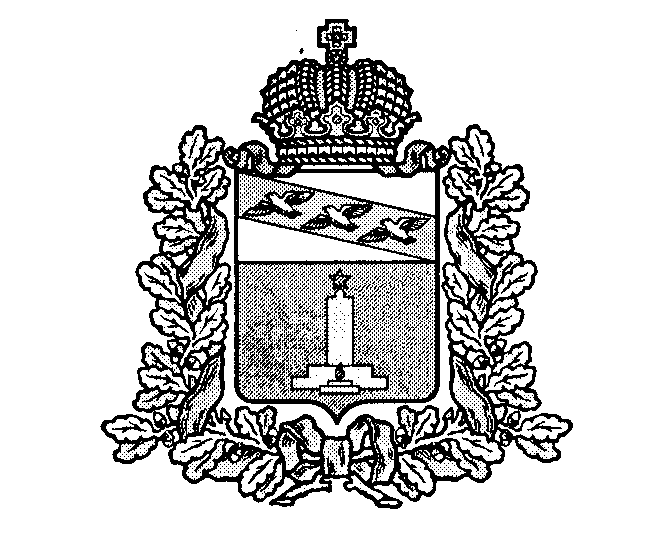 